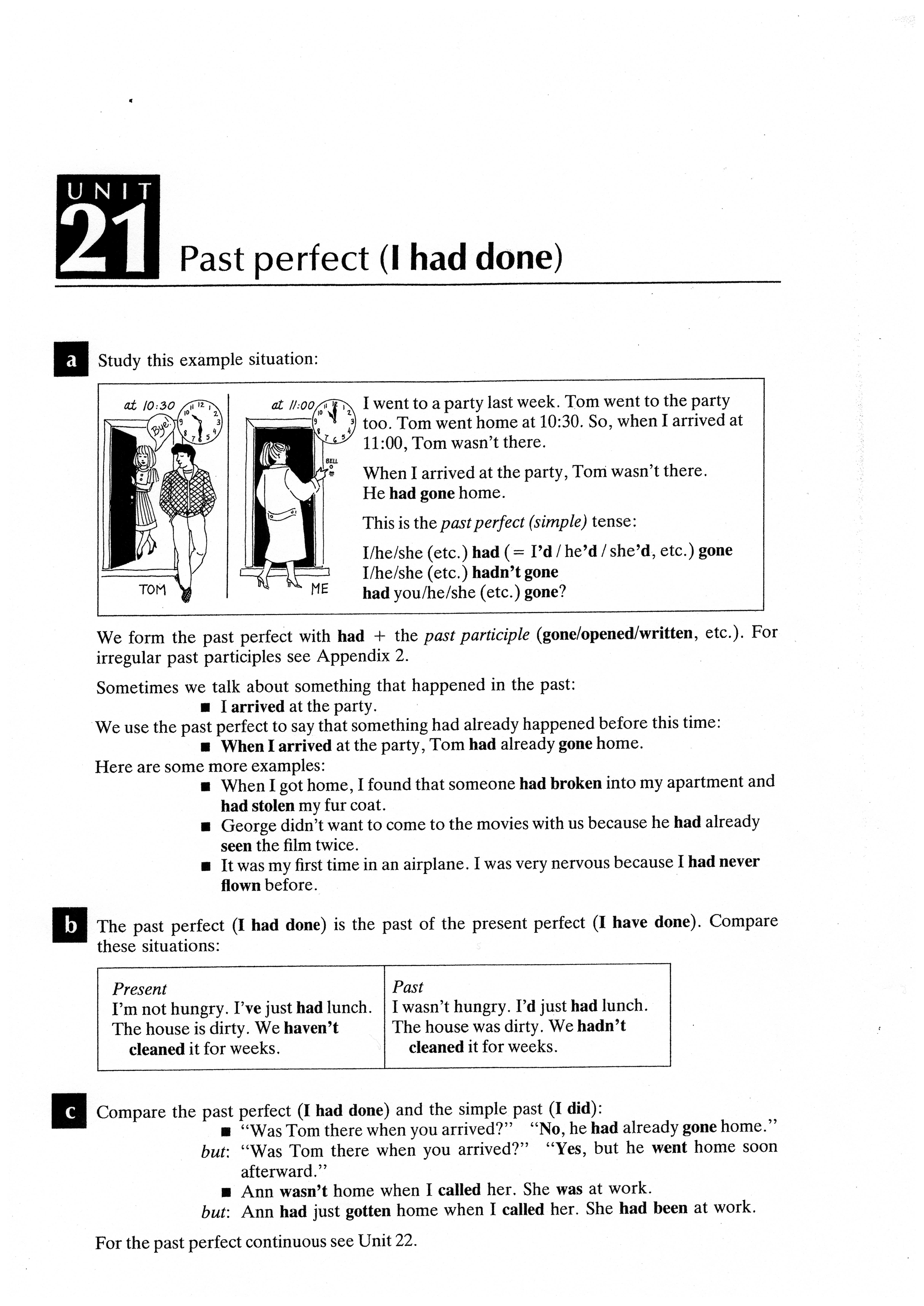 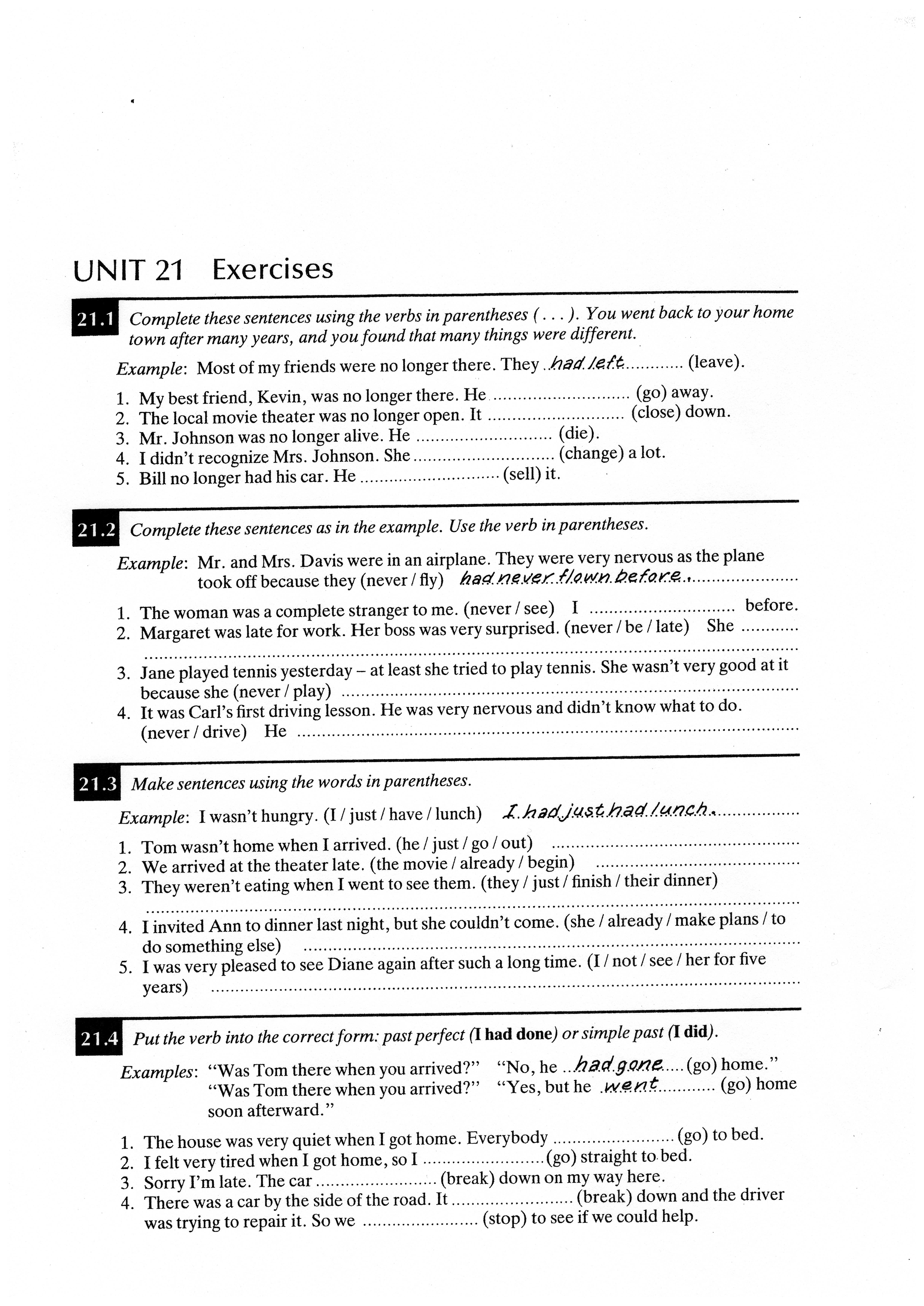 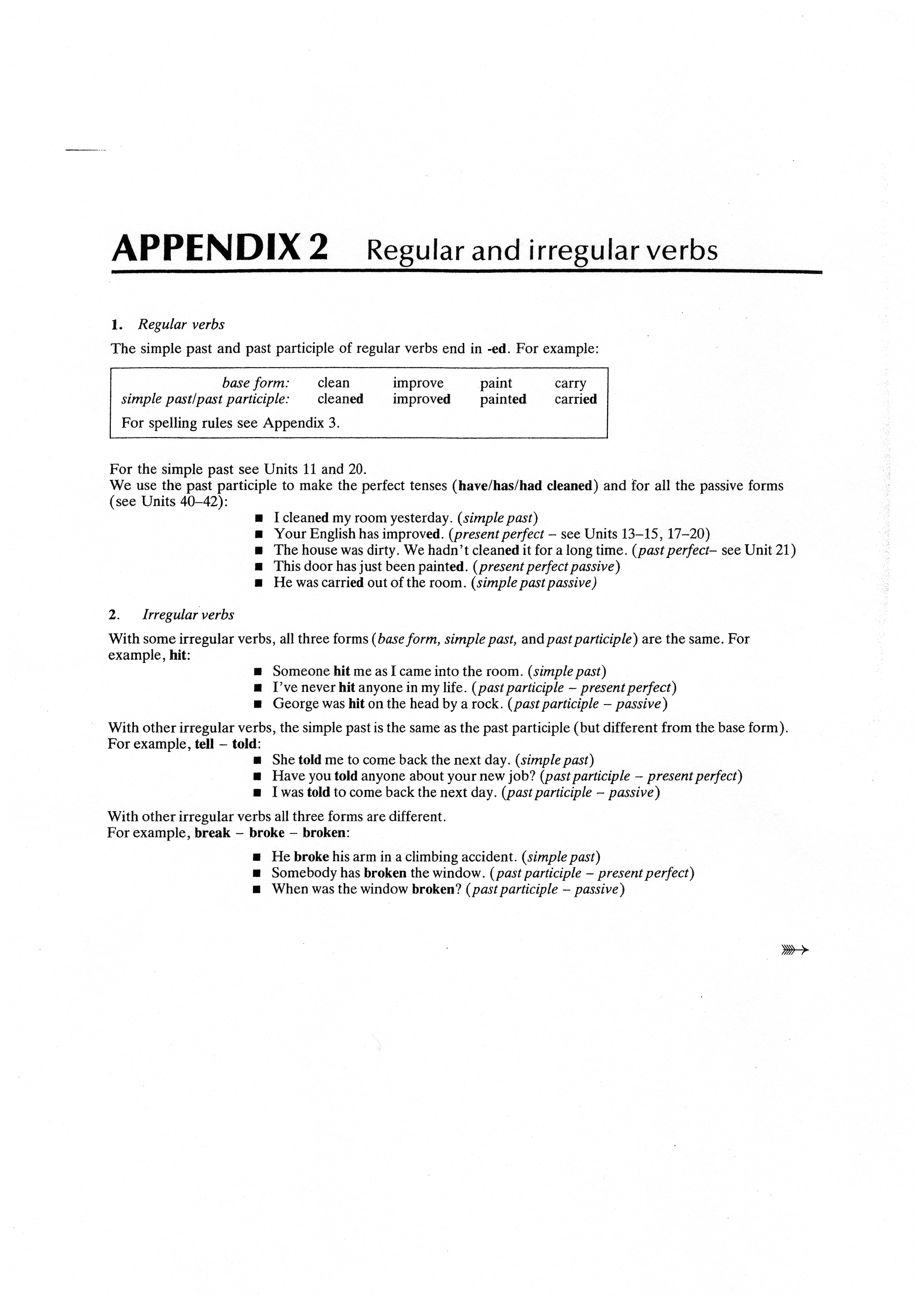 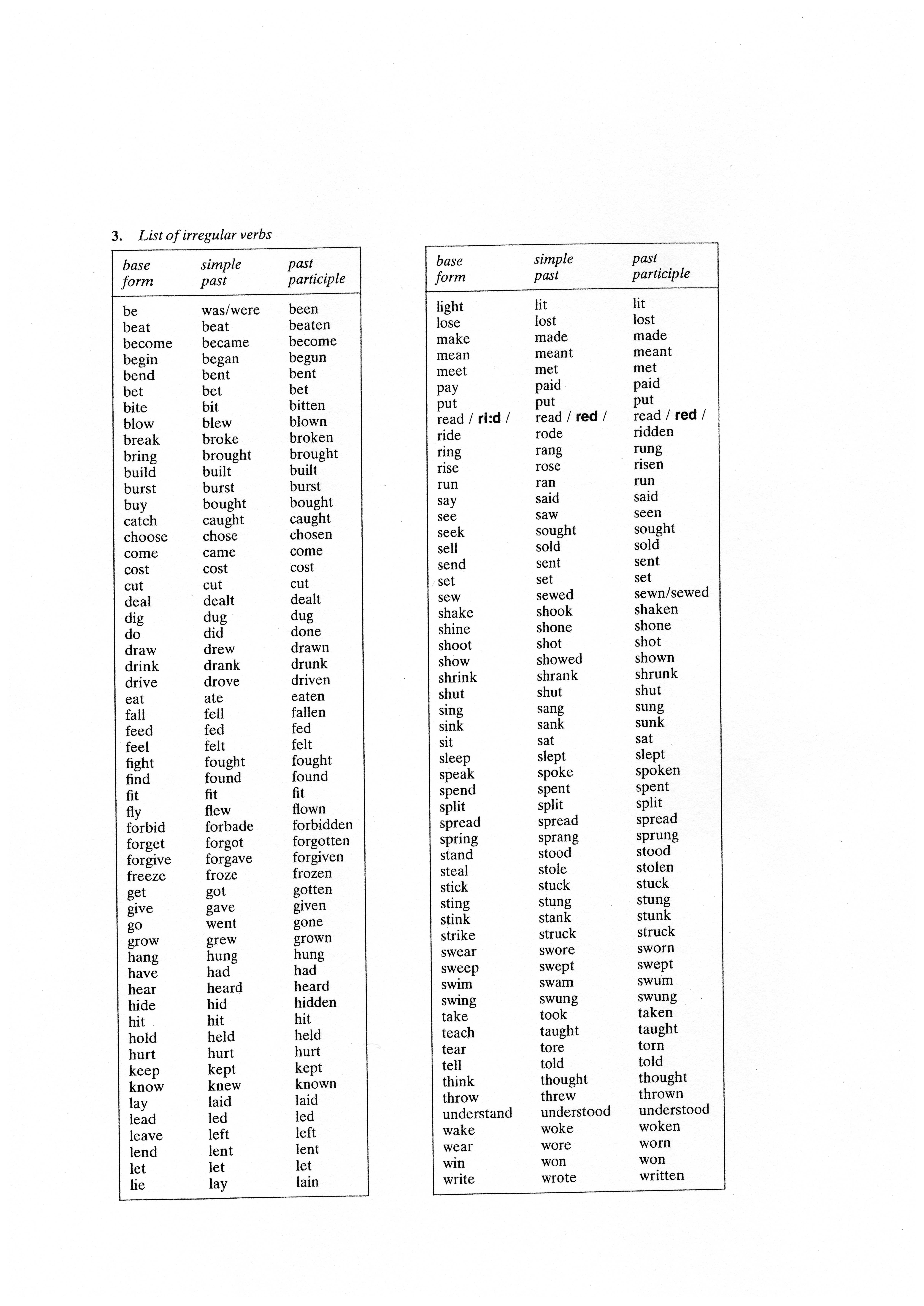 *Using powerpoint , projector 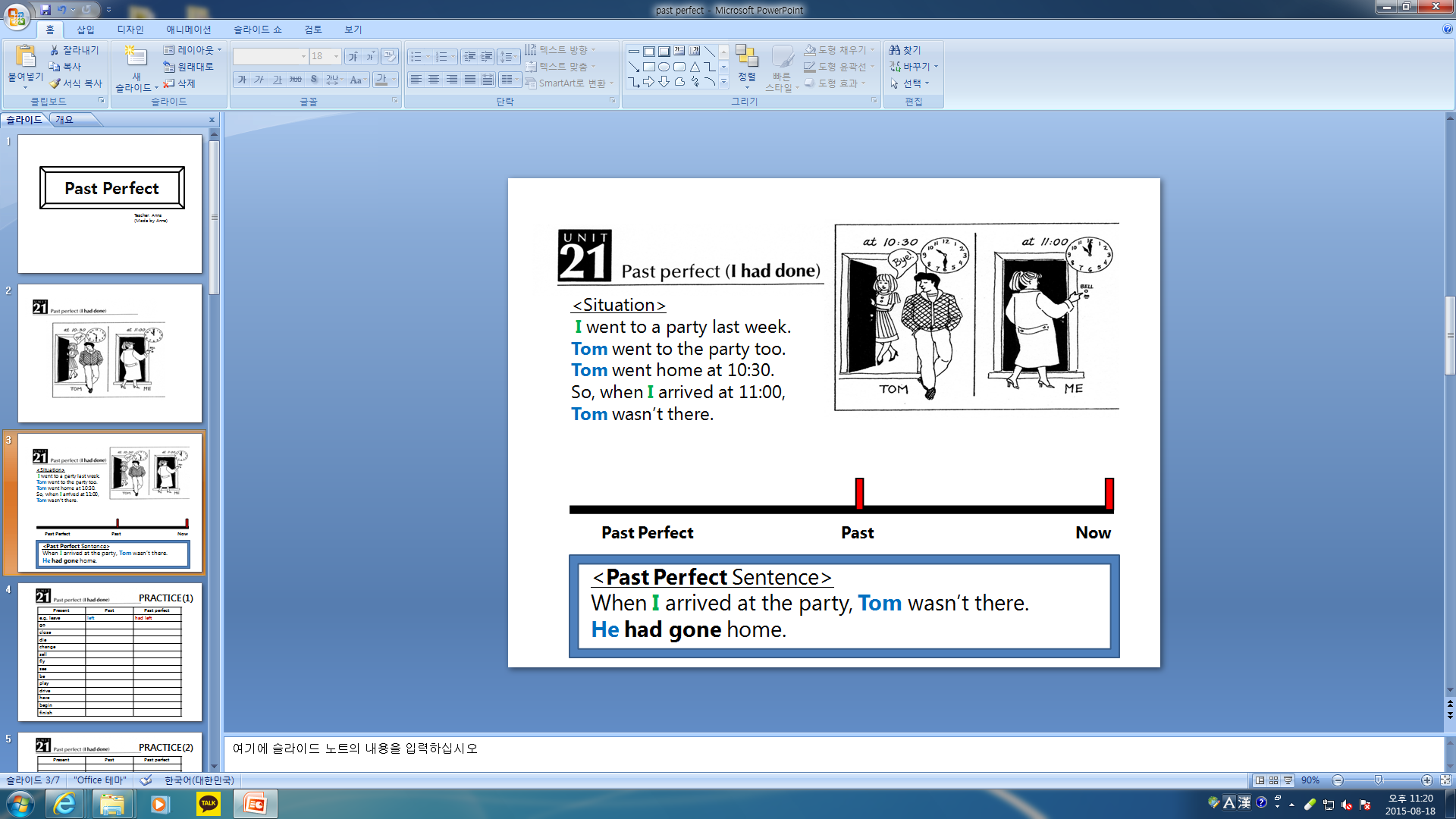 Grammar Lesson Plan Grammar Lesson Plan Grammar Lesson Plan Grammar Lesson Plan Grammar Lesson Plan Grammar Lesson Plan Grammar Lesson Plan Grammar Lesson Plan TITLEPast Perfect (I had done)Past Perfect (I had done)Past Perfect (I had done)Past Perfect (I had done)Past Perfect (I had done)Past Perfect (I had done)Past Perfect (I had done)INSTRUCTORINSTRUCTORINSTRUCTORINSTRUCTORSs’ LEVELAGE GROUPNo ofSsLENGTHSu Ah Han (Anna)Su Ah Han (Anna)Su Ah Han (Anna)Su Ah Han (Anna)Upper Intermediate16650minMATERIALSMATERIALSMATERIALSMATERIALSMATERIALSMATERIALSMATERIALSMATERIALS● Computer  ● worksheets ●pencils, pens  ● projector ● powerpoint● Computer  ● worksheets ●pencils, pens  ● projector ● powerpoint● Computer  ● worksheets ●pencils, pens  ● projector ● powerpoint● Computer  ● worksheets ●pencils, pens  ● projector ● powerpoint● Computer  ● worksheets ●pencils, pens  ● projector ● powerpoint● Computer  ● worksheets ●pencils, pens  ● projector ● powerpoint● Computer  ● worksheets ●pencils, pens  ● projector ● powerpoint● Computer  ● worksheets ●pencils, pens  ● projector ● powerpointAIMS  AIMS  1. Ss will study regular verbs used in the past tense completing a handout.2. Ss will change verbs from present tense into past tense using the suffixes “ed” and “d”.3. Ss will practice how to use past perfect tense on the worksheet.1. Ss will study regular verbs used in the past tense completing a handout.2. Ss will change verbs from present tense into past tense using the suffixes “ed” and “d”.3. Ss will practice how to use past perfect tense on the worksheet.1. Ss will study regular verbs used in the past tense completing a handout.2. Ss will change verbs from present tense into past tense using the suffixes “ed” and “d”.3. Ss will practice how to use past perfect tense on the worksheet.1. Ss will study regular verbs used in the past tense completing a handout.2. Ss will change verbs from present tense into past tense using the suffixes “ed” and “d”.3. Ss will practice how to use past perfect tense on the worksheet.1. Ss will study regular verbs used in the past tense completing a handout.2. Ss will change verbs from present tense into past tense using the suffixes “ed” and “d”.3. Ss will practice how to use past perfect tense on the worksheet.1. Ss will study regular verbs used in the past tense completing a handout.2. Ss will change verbs from present tense into past tense using the suffixes “ed” and “d”.3. Ss will practice how to use past perfect tense on the worksheet.LANGUAGE SKILLSLANGUAGE SKILLSLANGUAGE SKILLSLANGUAGE SKILLSLANGUAGE SKILLSLANGUAGE SKILLSLANGUAGE SKILLSLANGUAGE SKILLSListeningListeningListeningPractice irregular past foams Practice irregular past foams Practice irregular past foams Practice irregular past foams Practice irregular past foams SpeakingSpeakingSpeakingPractice irregular past foams and make a sentence with using past perfect verb. Practice irregular past foams and make a sentence with using past perfect verb. Practice irregular past foams and make a sentence with using past perfect verb. Practice irregular past foams and make a sentence with using past perfect verb. Practice irregular past foams and make a sentence with using past perfect verb. ReadingReadingReadingPractice given past perfect examplesPractice given past perfect examplesPractice given past perfect examplesPractice given past perfect examplesPractice given past perfect examplesWritingWritingWritingPractice past perfect sentences.Practice past perfect sentences.Practice past perfect sentences.Practice past perfect sentences.Practice past perfect sentences.LANGUAGE SYSTEMSLANGUAGE SYSTEMSLANGUAGE SYSTEMSLANGUAGE SYSTEMSLANGUAGE SYSTEMSLANGUAGE SYSTEMSLANGUAGE SYSTEMSLANGUAGE SYSTEMSPhonologyPhonologyPhonology /e/ is a short sound. First pronounce the sound /I/ then open mouth a little more.  /e/ is a short sound. First pronounce the sound /I/ then open mouth a little more.  /e/ is a short sound. First pronounce the sound /I/ then open mouth a little more.  /e/ is a short sound. First pronounce the sound /I/ then open mouth a little more.  /e/ is a short sound. First pronounce the sound /I/ then open mouth a little more. LexisLexisLexisFur, theater..etcFur, theater..etcFur, theater..etcFur, theater..etcFur, theater..etcGrammarGrammarGrammarPast perfect tense form (1) S+ had + V-ed/V3 + O (2) S + had not (hadn’t) +V-ed/ V3 +O (3) Had + S + V-ed/ O3 + O?Past perfect tense form (1) S+ had + V-ed/V3 + O (2) S + had not (hadn’t) +V-ed/ V3 +O (3) Had + S + V-ed/ O3 + O?Past perfect tense form (1) S+ had + V-ed/V3 + O (2) S + had not (hadn’t) +V-ed/ V3 +O (3) Had + S + V-ed/ O3 + O?Past perfect tense form (1) S+ had + V-ed/V3 + O (2) S + had not (hadn’t) +V-ed/ V3 +O (3) Had + S + V-ed/ O3 + O?Past perfect tense form (1) S+ had + V-ed/V3 + O (2) S + had not (hadn’t) +V-ed/ V3 +O (3) Had + S + V-ed/ O3 + O?DiscourseDiscourseDiscourseProblem solving by giving examplesProblem solving by giving examplesProblem solving by giving examplesProblem solving by giving examplesProblem solving by giving examplesFunctionsFunctionsFunctions1. greeting  2. Writing1. greeting  2. Writing1. greeting  2. Writing1. greeting  2. Writing1. greeting  2. WritingASSUMPTIONSASSUMPTIONSASSUMPTIONSASSUMPTIONSASSUMPTIONSASSUMPTIONSASSUMPTIONSASSUMPTIONSStudents have a prior knowledge of verbs used in the past tense.  Ss are at the beginning of intermediate language proficiency levels.Students have a prior knowledge of verbs used in the past tense.  Ss are at the beginning of intermediate language proficiency levels.Students have a prior knowledge of verbs used in the past tense.  Ss are at the beginning of intermediate language proficiency levels.Students have a prior knowledge of verbs used in the past tense.  Ss are at the beginning of intermediate language proficiency levels.Students have a prior knowledge of verbs used in the past tense.  Ss are at the beginning of intermediate language proficiency levels.Students have a prior knowledge of verbs used in the past tense.  Ss are at the beginning of intermediate language proficiency levels.Students have a prior knowledge of verbs used in the past tense.  Ss are at the beginning of intermediate language proficiency levels.Students have a prior knowledge of verbs used in the past tense.  Ss are at the beginning of intermediate language proficiency levels.ANTICIPATED GRAMMATICAL ERRORS AND SOLUTIONSANTICIPATED GRAMMATICAL ERRORS AND SOLUTIONSANTICIPATED GRAMMATICAL ERRORS AND SOLUTIONSANTICIPATED GRAMMATICAL ERRORS AND SOLUTIONSANTICIPATED GRAMMATICAL ERRORS AND SOLUTIONSANTICIPATED GRAMMATICAL ERRORS AND SOLUTIONSANTICIPATED GRAMMATICAL ERRORS AND SOLUTIONSANTICIPATED GRAMMATICAL ERRORS AND SOLUTIONSIf some students have some difficulties to clearly, Let other students, who understand, teach them. - If the students can’t understand the meaning of the word, they can search words by using their smartphone dictionary. If some students have some difficulties to clearly, Let other students, who understand, teach them. - If the students can’t understand the meaning of the word, they can search words by using their smartphone dictionary. If some students have some difficulties to clearly, Let other students, who understand, teach them. - If the students can’t understand the meaning of the word, they can search words by using their smartphone dictionary. If some students have some difficulties to clearly, Let other students, who understand, teach them. - If the students can’t understand the meaning of the word, they can search words by using their smartphone dictionary. If some students have some difficulties to clearly, Let other students, who understand, teach them. - If the students can’t understand the meaning of the word, they can search words by using their smartphone dictionary. If some students have some difficulties to clearly, Let other students, who understand, teach them. - If the students can’t understand the meaning of the word, they can search words by using their smartphone dictionary. If some students have some difficulties to clearly, Let other students, who understand, teach them. - If the students can’t understand the meaning of the word, they can search words by using their smartphone dictionary. If some students have some difficulties to clearly, Let other students, who understand, teach them. - If the students can’t understand the meaning of the word, they can search words by using their smartphone dictionary. REFERENCESREFERENCESREFERENCESREFERENCESREFERENCESREFERENCESREFERENCESREFERENCESGrammar in Use Intermediate p.84-85Grammar in Use Intermediate p.84-85Grammar in Use Intermediate p.84-85Grammar in Use Intermediate p.84-85Grammar in Use Intermediate p.84-85Grammar in Use Intermediate p.84-85Grammar in Use Intermediate p.84-85Grammar in Use Intermediate p.84-85NOTESNOTESNOTESNOTESNOTESNOTESNOTESNOTESEnter your Plan B, your Cut-off plan and your SOS activity herePlan B: If the visual aids like projector, computer, video doesn’t work, then drawing on the white board.Cut-off plan: If problem solving time is short, teacher should cut the time of student’s solving.SOS activity: consider lesson plan and process activity.Enter your Plan B, your Cut-off plan and your SOS activity herePlan B: If the visual aids like projector, computer, video doesn’t work, then drawing on the white board.Cut-off plan: If problem solving time is short, teacher should cut the time of student’s solving.SOS activity: consider lesson plan and process activity.Enter your Plan B, your Cut-off plan and your SOS activity herePlan B: If the visual aids like projector, computer, video doesn’t work, then drawing on the white board.Cut-off plan: If problem solving time is short, teacher should cut the time of student’s solving.SOS activity: consider lesson plan and process activity.Enter your Plan B, your Cut-off plan and your SOS activity herePlan B: If the visual aids like projector, computer, video doesn’t work, then drawing on the white board.Cut-off plan: If problem solving time is short, teacher should cut the time of student’s solving.SOS activity: consider lesson plan and process activity.Enter your Plan B, your Cut-off plan and your SOS activity herePlan B: If the visual aids like projector, computer, video doesn’t work, then drawing on the white board.Cut-off plan: If problem solving time is short, teacher should cut the time of student’s solving.SOS activity: consider lesson plan and process activity.Enter your Plan B, your Cut-off plan and your SOS activity herePlan B: If the visual aids like projector, computer, video doesn’t work, then drawing on the white board.Cut-off plan: If problem solving time is short, teacher should cut the time of student’s solving.SOS activity: consider lesson plan and process activity.Enter your Plan B, your Cut-off plan and your SOS activity herePlan B: If the visual aids like projector, computer, video doesn’t work, then drawing on the white board.Cut-off plan: If problem solving time is short, teacher should cut the time of student’s solving.SOS activity: consider lesson plan and process activity.Enter your Plan B, your Cut-off plan and your SOS activity herePlan B: If the visual aids like projector, computer, video doesn’t work, then drawing on the white board.Cut-off plan: If problem solving time is short, teacher should cut the time of student’s solving.SOS activity: consider lesson plan and process activity.PRETASK TITLEPRETASK TITLEPRETASK TITLEGreetings, Motivation, handoutGreetings, Motivation, handoutGreetings, Motivation, handoutAIMSAIMSAIMSAIMSMATERIALSMATERIALSSs will study regular verbs used in the past tense completing a handout.Ss will study regular verbs used in the past tense completing a handout.Ss will study regular verbs used in the past tense completing a handout.Ss will study regular verbs used in the past tense completing a handout.computerprojectorcomputerprojectorTIMESET UPSTUDENTSSTUDENTSSTUDENTSTEACHER1 minWhole ClassGreeting each other.Greeting each other.Greeting each other.Greetings.1 minWhole classStudy past perfect situation Study past perfect situation Study past perfect situation Explain about example situation about Past perfect sentence. NOTESNOTESNOTESNOTESNOTESNOTESTASK PREPARATION TITLETASK PREPARATION TITLETASK PREPARATION TITLEPracticePracticeAIMSAIMSAIMSAIMSMATERIALSSs will study regular verbs used in the past tense completing a handout.Ss will study regular verbs used in the past tense completing a handout.Ss will study regular verbs used in the past tense completing a handout.Ss will study regular verbs used in the past tense completing a handout.Worksheets, pencils, pen, projectorTIMESET UPSTUDENTSSTUDENTSTEACHER10 minWhole Classpractice examples ofpast perfect sentencespractice examples ofpast perfect sentencesLet students read the examples of past perfect sentences in worksheet. NOTESNOTESNOTESNOTESNOTESTASK REALISATION TITLETASK REALISATION TITLETASK REALISATION TITLEElicit, Lecture, PracticeElicit, Lecture, PracticeElicit, Lecture, PracticeAIMSAIMSAIMSAIMSMATERIALSMATERIALS- Ss will change verbs from present tense into past tense using the suffixes “ed” and “d”.- Ss will change verbs from present tense into past tense using the suffixes “ed” and “d”.- Ss will change verbs from present tense into past tense using the suffixes “ed” and “d”.- Ss will change verbs from present tense into past tense using the suffixes “ed” and “d”.Worksheets, pencils, pens, projectorWorksheets, pencils, pens, projectorTIMESET UPSTUDENTSSTUDENTSSTUDENTSTEACHER9minWhole ClassStudents learn past perfect by teacherStudents learn past perfect by teacherStudents learn past perfect by teacherThe teacher gives Students past perfect lecture.6min GroupStudents learn and practice an irregular past participles (worksheet, projector) Students learn and practice an irregular past participles (worksheet, projector) Students learn and practice an irregular past participles (worksheet, projector) The teacher gives Students an irregular past participles worksheet 6minGroupTest an irregular past participlesTest an irregular past participlesTest an irregular past participlesTest students an irregular past participles2minIndividualComplete past perfect sentences using the verbs in parentheses. (worksheet)Complete past perfect sentences using the verbs in parentheses. (worksheet)Complete past perfect sentences using the verbs in parentheses. (worksheet)Let Students solve the problem using the verbs in parentheses.(worksheet)3minIndividualComplete past perfect sentences as in example. Use the verb in parentheses. Complete past perfect sentences as in example. Use the verb in parentheses. Complete past perfect sentences as in example. Use the verb in parentheses.  Let Students solve the problem using the verbs in parentheses.(worksheet)3minIndividualMake past perfect sentences using the words in parentheses. Make past perfect sentences using the words in parentheses. Make past perfect sentences using the words in parentheses. Let Students solve the problem using the verbs in parentheses.(worksheet)NOTESNOTESNOTESNOTESNOTESNOTES(“Past perfect happened earlier than simple past. right?”“He had gone home”“-this is the sentence past perfect is used in.”)(“Past perfect happened earlier than simple past. right?”“He had gone home”“-this is the sentence past perfect is used in.”)(“Past perfect happened earlier than simple past. right?”“He had gone home”“-this is the sentence past perfect is used in.”)(“Past perfect happened earlier than simple past. right?”“He had gone home”“-this is the sentence past perfect is used in.”)(“Past perfect happened earlier than simple past. right?”“He had gone home”“-this is the sentence past perfect is used in.”)(“Past perfect happened earlier than simple past. right?”“He had gone home”“-this is the sentence past perfect is used in.”)POST TASK TITLEPOST TASK TITLEPOST TASK TITLERealization, ReviewRealization, ReviewRealization, ReviewAIMSAIMSAIMSAIMSMATERIALSMATERIALS Ss will practice how to use past perfect tense on the worksheet. Ss will practice how to use past perfect tense on the worksheet. Ss will practice how to use past perfect tense on the worksheet. Ss will practice how to use past perfect tense on the worksheet.Worksheets, pencils, pensWorksheets, pencils, pensTIMESET UPSTUDENTSSTUDENTSSTUDENTSTEACHER2min Whole class Review the lesson Find the correct past perfect verbs and write down in the Blank in past perfect sentences.Review the lesson Find the correct past perfect verbs and write down in the Blank in past perfect sentences.Review the lesson Find the correct past perfect verbs and write down in the Blank in past perfect sentences.Review the lessonWhole class End of the Lesson.End of the Lesson.End of the Lesson.See you next class. NOTESNOTESNOTESNOTESNOTESNOTES